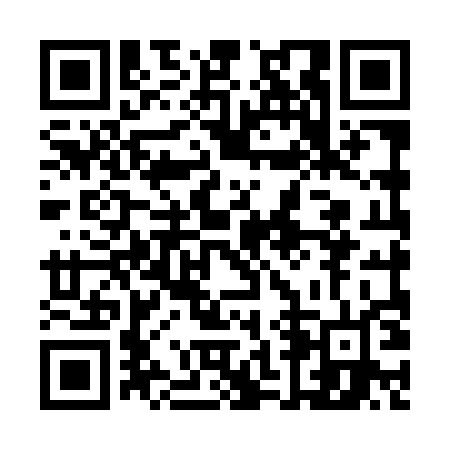 Prayer times for Bukowie Dolne, PolandMon 1 Apr 2024 - Tue 30 Apr 2024High Latitude Method: Angle Based RulePrayer Calculation Method: Muslim World LeagueAsar Calculation Method: HanafiPrayer times provided by https://www.salahtimes.comDateDayFajrSunriseDhuhrAsrMaghribIsha1Mon4:196:1712:465:137:169:072Tue4:166:1512:465:147:189:103Wed4:136:1212:465:167:209:124Thu4:106:1012:455:177:219:145Fri4:076:0812:455:187:239:166Sat4:046:0612:455:197:259:187Sun4:016:0412:445:207:269:218Mon3:586:0112:445:227:289:239Tue3:555:5912:445:237:309:2510Wed3:525:5712:445:247:319:2811Thu3:495:5512:435:257:339:3012Fri3:465:5212:435:267:359:3313Sat3:435:5012:435:277:369:3514Sun3:405:4812:435:287:389:3715Mon3:375:4612:425:307:409:4016Tue3:345:4412:425:317:419:4217Wed3:315:4212:425:327:439:4518Thu3:285:4012:425:337:459:4819Fri3:255:3812:415:347:469:5020Sat3:225:3512:415:357:489:5321Sun3:185:3312:415:367:499:5522Mon3:155:3112:415:377:519:5823Tue3:125:2912:415:387:5310:0124Wed3:095:2712:405:397:5410:0425Thu3:055:2512:405:407:5610:0726Fri3:025:2312:405:417:5810:0927Sat2:595:2112:405:427:5910:1228Sun2:555:1912:405:438:0110:1529Mon2:525:1712:405:448:0310:1830Tue2:485:1612:405:468:0410:21